杭州水杉科技有限公司	中国电力节能·智能无功补偿集成制造商电能质量产品介绍	静止无功发生器SVG/SVGC水杉全系列PQ产品为电能质量问题的治理提供了完整的解决方案，是采用现代电力电子装置和基于高速DSP数字信号 处理技术及FPGA复杂可编程逻辑器件制成的新型电能质量治理专用设备，使用南德PQ系列产品可有效地提升配电系统的 可靠性，大大改善系统电能质量指标，提高功率因数、消除谐波、抑制谐振、改善三相不平衡，保障用电系统能够长期稳产品介绍三大产品系列全控型技术要求控型核心部件综合电力电子技术—— IGBT功率器件（PQ产品的心脏） IGBT是目前发展最快的一种全控型电力电子器件，具有输入阻抗高、速度快、热稳定性好、耐压高和承受电流大等优静止无功发生器SVG（Static Var Generator ）主要用于无功功率补偿，提高功率因数，优化电能质量。SS系列 SVG/ASVG涵盖35KVar、50KVar、75KVar、100KVar规格型号产品，具有连续可调的补偿输出，极好的解决了传统无功 补偿器台阶式补偿的缺点。主要应用行业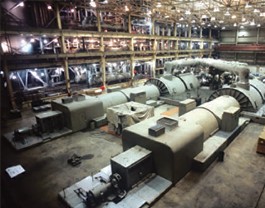 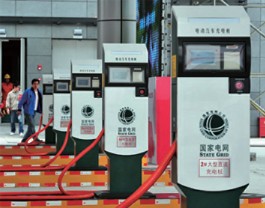 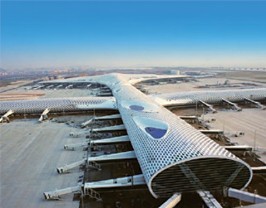 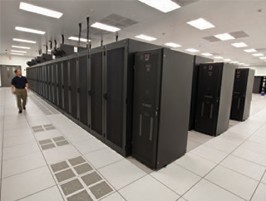 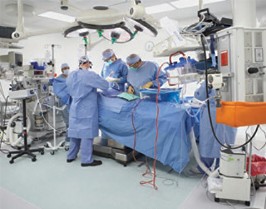 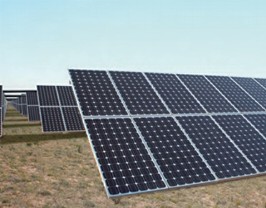 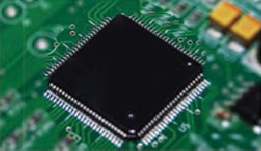 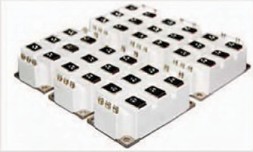 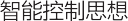 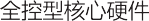 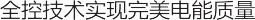 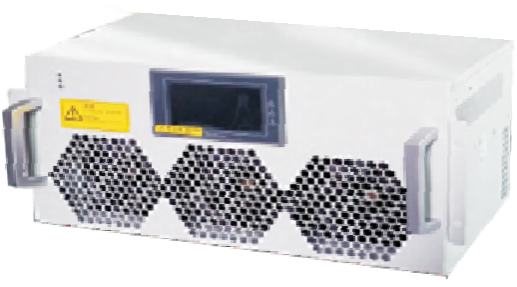 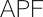 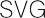 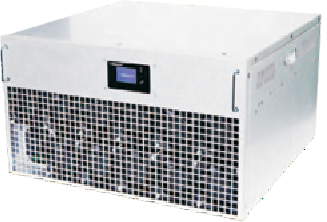 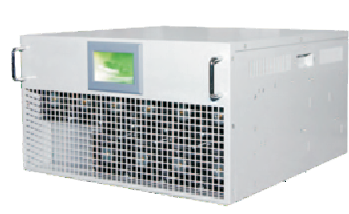 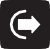 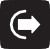 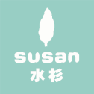 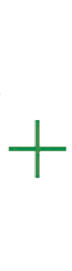 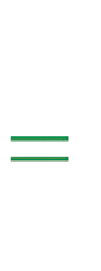 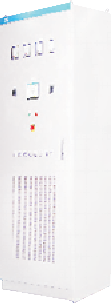 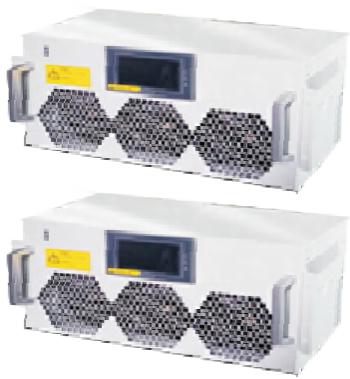 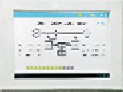 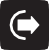 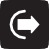 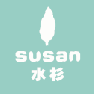 电 力	汽车充电站	机 场通 信	医 院	太阳能发电  41   Http://www.shuishan666.com	专业 源于专注   42 